Приложение 10 к Разрешению на использование  земель,                                      находящихся в государственной собственности до разграничения, без предоставления земельного участка и установления сервитута для размещения объектов, виды которых  устанавливаются Правительством Российской Федерации, в целях размещения  контейнерных площадок,  утвержденному постановлением Администрации Весьегонского  муниципального округа от 17.05.2022№ 192Условный номер земельного участка 69:05:0070604:49:ЗУ2Условный номер земельного участка 69:05:0070604:49:ЗУ2Условный номер земельного участка 69:05:0070604:49:ЗУ2Площадь образуемого земельного участка 21 кв.м.Площадь образуемого земельного участка 21 кв.м.Площадь образуемого земельного участка 21 кв.м.Обозначение характерных точек границКоординаты, мКоординаты, мОбозначение характерных точек границXY123н5н5490023.403179976.723179976.72н6н6490019.933179982.803179982.80н7н7490017.323179981.313179981.31н8н8490020.793179975.233179975.23н5н5490023.403179976.723179976.72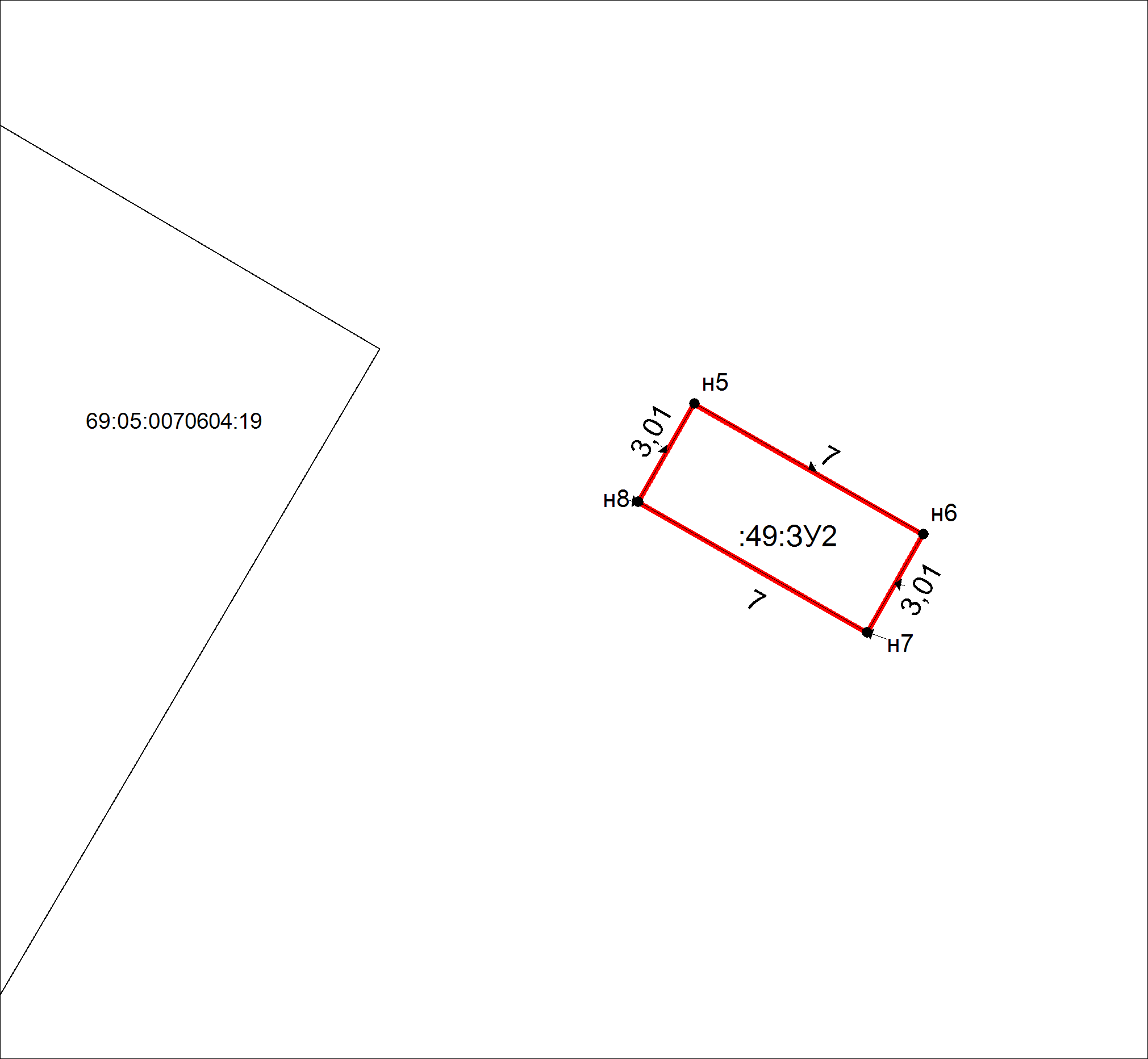 Масштаб 1:177.865 Система координат - МСК 69 зона 3Условные обозначенияМасштаб 1:177.865 Система координат - МСК 69 зона 3Условные обозначенияМасштаб 1:177.865 Система координат - МСК 69 зона 3Условные обозначения      -граница образуемого земельного участка       -граница ранее учтенного земельного участка       -граница кадастрового квартала      -граница образуемого земельного участка       -граница ранее учтенного земельного участка       -граница кадастрового квартала      -граница образуемого земельного участка       -граница ранее учтенного земельного участка       -граница кадастрового квартала